	   Anmelde- und Eintrittsformular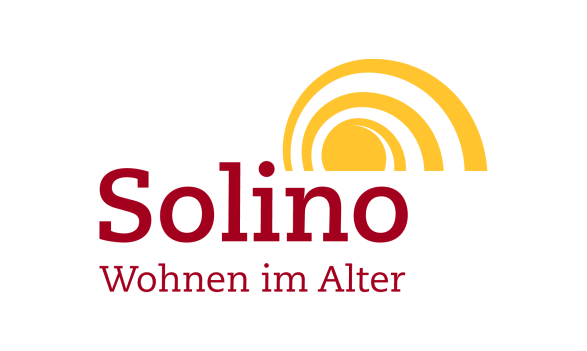 